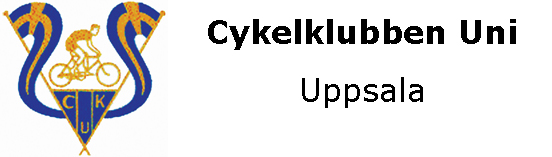 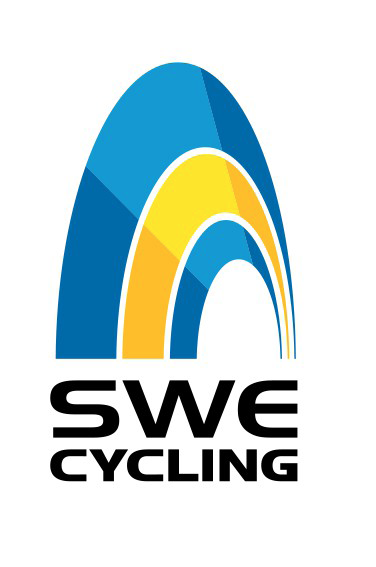 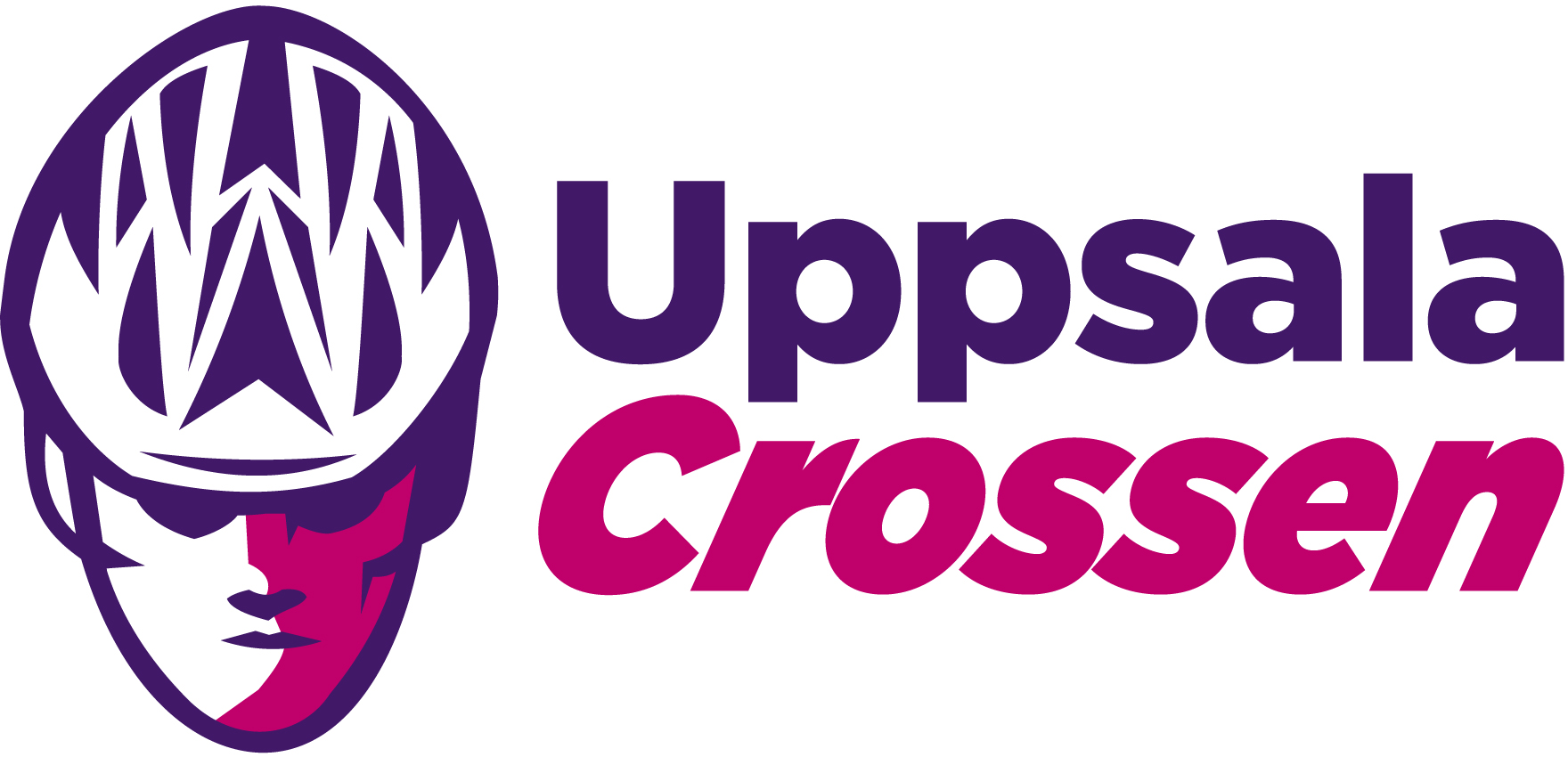 PMLördagen 2018-09-29 vid Sunnerstaåsens friluftsområdeReglerSCF:s tävlingsregler TR1, TR5, TR12 samt SCF:s cupregler för cykelcross. Deltagande sker på egen risk. OBS i ungdomsklasser och open-mix får valfri cykel användasSeedningSeedning till startordning sker i följande ordning:UCI-poängAktuell ställning i CX-pokalen.3.	Övriga cyklisters startordning lottas
EfteranmälanEfteranmälan ske fram till 1 timme före start. Dusch och OmbyteTyvärr har vi fått avslag och kan inte erbjuda omklädningsmöjligheter.NummerlapparUthämtas vid sekretariatet vid Sunnerstastugan.ChipChip kommer att användas för tidtagning och resultathantering och är därför obligatoriskt för alla klasser. Chip kan hyras för 200:-, ungdomsklasser 100:- Vill ni hyra chip, hör gärna av er till tävlings-ledaren innan. Ej återlämnat hyrchip debiteras med 1000:-. För er som använder två cyklar under tävlingen, tänk på att fästa chipet runt foten eller på skon istället för på den ena cykeln.ResultatAnslås på ckuni.se och scf.se så snart som möjligt efter tävlingen.TräningTräning på banan kan ske fram till 30 min före första start. Träningstillfällen kommer också att under dagen 12.35-13.00 PrisceremoniPrisutdelning sker enligt tidsschema. Cyklisterna skall vid ceremonin vara iförda tävlingsklädsel eller av den tävlandes förening godkänd representationsklädsel. SjukvårdUtbildad personal finns på tävlingsområdet.Hitta HitAdress: Sunnerstastugan, Dag Hammarskjölds väg 270, 756 52 UppsalaKontaktTävlingsledare: Louise Söderström 0767166926 louise.soderstrom@gmail.com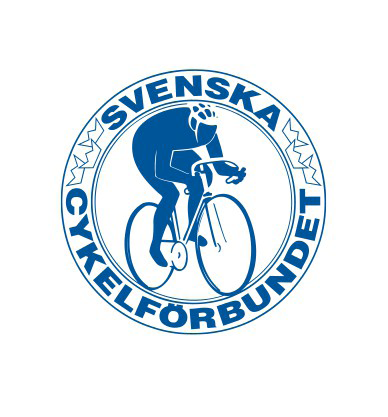 StarttidKlasserTävlingstidAnmälningsavgiftPrisutdelning10.00–10.20P/F 10-1220 min100 kr12.3510.30–11.00P/F 13-14, Motion Open Mix Mixed30 min100 kr12.3511.10–11.55Herrar B, 40 min200 kr12.3511.55-12.35P15-1640 min100 kr12.3512.35–13.00Träning på bana30 min13.00–13.40Dam, F15-1640 min200 kr13.3013.45–14.35Herrar A50 min200 kr14.3014.40–15.00Nybörjare20 min50 krEfter målgång